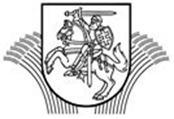 LIETUVOS RESPUBLIKOS ŽEMĖS ŪKIO MINISTRASĮSAKYMASDĖL 2019 METŲ PEREINAMOJO LAIKOTARPIO NACIONALINĖS PARAMOS UŽ PIENĄ MOKĖJIMO TAISYKLIŲ PATVIRTINIMO2019 m. rugsėjo 4 d. Nr. 3D-501VilniusVadovaudamasis Lietuvos Respublikos žemės ūkio, maisto ūkio ir kaimo plėtros įstatymo 8 straipsniu, 2013 m. gruodžio 17 d. Europos Parlamento ir Tarybos reglamento (ES) Nr. 1307/2013, kuriuo nustatomos pagal bendros žemės ūkio politikos paramos sistemas ūkininkams skiriamų tiesioginių išmokų taisyklės ir panaikinami Tarybos reglamentas (EB) Nr. 637/2008 ir Tarybos reglamentas (EB) Nr. 73/2009 (OL 2013 L 347, p. 608), su paskutiniais pakeitimais, padarytais 2019 m. vasario 13 d. Europos Parlamento ir Europos Tarybos reglamentu (ES) Nr. 2019/288 (OL 2019 L 53 p. 14), 37 straipsniu, Lietuvos Respublikos Vyriausybės 2019 m. rugpjūčio 7 d. nutarimu Nr. 820 „Dėl 2019 metų pereinamojo laikotarpio nacionalinės paramos“,t v i r t i n u 2019 metų pereinamojo laikotarpio nacionalinės paramos už pieną mokėjimo taisykles (pridedama).Žemės ūkio ministras	Andrius PalionisPATVIRTINTALietuvos Respublikosžemės ūkio ministro2019 m. rugsėjo 4 d.įsakymu Nr. 3D-5012019 METŲ PEREINAMOJO LAIKOTARPIO NACIONALINĖS PARAMOS UŽ PIENĄ MOKĖJIMO TAISYKLĖS I SKYRIUSBENDROSIOS NUOSTATOS1. 2019 metų pereinamojo laikotarpio nacionalinės paramos už pieną mokėjimo taisyklės (toliau – taisyklės) parengtos vadovaujantis 2013 m. gruodžio 17 d. Europos Parlamento ir Tarybos reglamento (ES) Nr. 1307/2013, kuriuo nustatomos pagal bendros žemės ūkio politikos paramos sistemas ūkininkams skiriamų tiesioginių išmokų taisyklės ir panaikinami Tarybos reglamentas (EB) Nr. 637/2008 ir Tarybos reglamentas (EB) Nr. 73/2009 (OL 2013 L 347, p. 608), su paskutiniais pakeitimais, padarytais 2019 m. vasario 13 d. Europos Parlamento ir Europos Tarybos reglamentu (ES) Nr. 2019/288 (OL 2019 L 53 p. 14), 37 straipsniu.2. Taisyklių tikslas – nustatyti 2019 metų pereinamojo laikotarpio nacionalinės paramos už rinkai patiektą pieną, neviršijantį bendrosios nacionalinės pieno kvotos ribų, gavimo tvarką, išmokėjimo terminus ir reikalavimus pieno gamintojams.3. Šiose taisyklėse vartojamos sąvokos:3.1. Atsietoji pereinamojo laikotarpio nacionalinė parama už pieną (toliau – parama) – atsietoji pereinamojo laikotarpio nacionalinė parama, mokama pareiškėjui už rinkai patiektą pieną atskaitos laikotarpiu.3.2. Atskaitos laikotarpio pieno kiekis – 2006–2007 kvotos metais rinkai patiekto pieno kiekis, pagal kurį skaičiuojama atsietoji pereinamojo laikotarpio nacionalinė parama už pieną.3.3. Kvotos metai – 12 mėnesių laikotarpis nuo balandžio 1 d. iki kitų metų kovo 31 d., per kurį tvarkoma parduodamo, ūkyje suvartojamo bei superkamo pieno ir jo produktų apskaita.3.4. Pieno gamybos kvota – gamintojui nustatytas pieno pardavimo perdirbti ir (arba) pardavimo tiesiogiai vartoti kiekis.3.5. Pieno pardavimo perdirbti kvota – gamintojui nustatytas perdirbtino pieno kiekis, kurį jis gali parduoti supirkėjui, nemokėdamas už pieno gamybos kvotos viršijimą.3.6. Pieno pardavimo tiesiogiai vartoti kvota – gamintojui nustatytas pieno kiekis, kurį jis gali parduoti arba atiduoti tiesiogiai vartoti arba sunaudoti tiesiogiai vartoti parduodamų arba atiduodamų pieno produktų gamybai, nemokėdamas už kvotos viršijimą.3.7. Kitos šiose taisyklėse vartojamos sąvokos apibrėžtos Pieno supirkimo taisyklėse, patvirtintose Lietuvos Respublikos žemės ūkio ministro 2001 m. gegužės 9 d. įsakymu Nr. 146 „Dėl Pieno supirkimo taisyklių patvirtinimo“.4. Parama mokama iš Lietuvos Respublikos valstybės biudžeto lėšų. Paramos dydis – 14,30 Eur už atskaitos laikotarpio pieno kiekio toną. 5. Parama mokama pieno gamintojams (toliau – gamintojai), atitinkantiems visus šiuos reikalavimus:5.1. . kovo 31 d. turėjusiems nustatytą 2006–2007 kvotos metams pieno gamybos kvotą, įregistruotą kvotų administravimo informacinėje sistemoje (toliau – KVAIS). Jeigu gamintojas 2007 m. kovo 31 d. neturėjo kvotos, skirtos 2006–2007 kvotos metams, parama mokama, jeigu gamintojas . kovo 31 d. turėjo kvotą, skirtą 2007–2008 kvotos metams;5.2. 2006–2007 kvotos metais pardavusiems pieną tiesiogiai vartoti (pateikusiems Tiesioginių pardavimų pieno gamybos ir realizavimo metinę deklaraciją) arba pardavusiems pieną patvirtintiems supirkėjams. Skaičiuojant paramą, imamas parduotas pieno kiekis 2006–2007 kvotos metais, o gamintojams, turėjusiems pardavimo perdirbti kvotą, – parduotas supirkėjams pieno kiekis perskaičiuojamas pagal nustatytąjį pieno riebumą;5.3. įsiregistravusiems Lietuvos Respublikos žemės ūkio ir kaimo verslo registre (toliau – Registras) valdos valdytoju arba partneriu;5.4. jeigu valdos, kurioje gamintojas registruotas valdytoju arba partneriu, valdytojas yra 2019 metais deklaravęs žemės ūkio naudmenų ir pasėlių plotus (toliau – deklaruotas plotas);5.5. kurių vardu 2019 m. sausio 1 d.–2019 m. liepos 31 d. laikotarpiu Ūkinių gyvūnų registre buvo registruotos pieninės karvės.6. VĮ Žemės ūkio informacijos ir kaimo verslo centras (toliau – Centras) apskaičiuoja šių taisyklių 5.2 papunktyje nurodytą atskaitos laikotarpio pieno kiekį pagal 2007–2008 kvotos metais parduotą pieno kiekį tiems gamintojams, kurie atitinka visus šiuos reikalavimus:6.1. šių taisyklių 5.1–5.5 papunkčių reikalavimus;6.2. pagal Nacionalinės mokėjimo agentūros prie Žemės ūkio ministerijos (toliau – Agentūra) pateiktą informaciją Centrui atitinka bent vieną iš šių reikalavimų:6.2.1. gavo paramą pagal Lietuvos 2004–. bendrojo programavimo dokumento (toliau – BPD) Kaimo plėtros ir žuvininkystės prioriteto priemonę „Jaunųjų ūkininkų įsikūrimas“ laikotarpiu nuo . birželio 15 d. iki . kovo 31 d.;6.2.2. gavo valstybės paramą ūkio plėtrai ir (ar) restruktūrizavimui arba investicijoms į žemės ūkio valdas, siekdamas sustiprinti ūkio ekonominį potencialą arba pagerinti ūkio gamybos struktūrą, pagal nustatytas Kaimo plėtros 2004–2006 metų plano arba BPD priemones laikotarpiu nuo . birželio 15 d. iki . kovo 31 d.;6.3. jeigu gamintojo 2007–2008 kvotos metais parduotas pieno kiekis yra didesnis negu 2006–2007 kvotos metais ir šis skirtumas yra ne mažesnis negu . vidutinis karvių produktyvumas šalyje pagal Statistikos departamento prie Lietuvos Respublikos Vyriausybės duomenis ().7. Jeigu gamintojas atitinka šių taisyklių 5.1, 5.3, 5.4, 5.5 papunkčių ir 6.2.1 arba 6.2.2 papunkčių reikalavimus, bet neatitinka 5.2 papunkčio reikalavimo, tačiau pardavė pieną 2007–2008 kvotos metais, atskaitos laikotarpio pieno kiekiu laikomas gamintojo 2007–2008 kvotos metais parduotas pieno kiekis.II SKYRIUSADMINISTRAVIMO PROCEDŪROS8. Centras:8.1. apskaičiuoja kiekvieno gamintojo paramos sumą ir iki 2019 m. rugsėjo 6 d. perduoda Agentūrai elektroniniu būdu duomenis ir Perduodamų duomenų apie 2019 metų pereinamojo laikotarpio nacionalinės paramos už pieną suvestines (priedas) (toliau – suvestinės);8.2. išsiunčia gamintojui pranešimą, prašydamas nurodyti banko sąskaitos duomenis, jeigu Agentūra ar Centras duomenų apie gamintojo sąskaitą neturi, tačiau gamintojas atitinka reikalavimus paramai gauti;8.3. siunčia gamintojams informacinius pranešimus dėl duomenų patikslinimo, jeigu duomenys apie gamintojų sąskaitas yra neteisingi;8.4. per 5 darbo dienas nuo duomenų perdavimo Agentūrai elektroniniu būdu pateikia duomenis apie gamintojams apskaičiuotas paramos sumas savivaldybėms, kurios informuoja gamintojus, jeigu jie kreipiasi dėl minėtos informacijos į savivaldybę.9. Agentūra:9.1. teikia Centrui gamintojų duomenis, kaupiamus KVAIS, supaprastintų tiesioginių išmokų informacinėje sistemoje ir Kaimo plėtros priemonių administravimo informacinėje sistemoje, ir jų naujausius banko sąskaitų duomenis;9.2. gavusi iš Centro elektroniniu būdu perduotus duomenis ir suvestines, užsako ir išmoka paramos lėšas, vadovaudamasi šių taisyklių 10 punktu;9.3. siekdama viešai ir skaidriai panaudoti nacionalinę paramą, teisės aktų nustatyta tvarka interneto svetainėje www.nma.lt iki 2020 m. gegužės 31 d. paskelbia paramos gavėjų sąrašus ir lėšų, kurios buvo išmokėtos iš valstybės biudžeto kiekvienam paramos gavėjui, sumas.10. Paramos lėšos užsakomos ir išmokamos Lėšų Europos Sąjungos žemės ūkio fondų ir Europos Sąjungos žuvininkystės fondų priemonėms įgyvendinti išmokėjimo ir gavimo iš Europos Komisijos taisyklių, patvirtintų Lietuvos Respublikos žemės ūkio  ministro  2006 m. spalio 17 d. įsakymu Nr. 3D-403 „Dėl Lėšų Europos Sąjungos žemės ūkio fondų ir Europos Sąjungos žuvininkystės fondų priemonėms įgyvendinti išmokėjimo ir gavimo iš Europos Komisijos taisyklių patvirtinimo“, nustatyta tvarka.11. Jeigu iš banko gaunamas pranešimas, jog gamintojo sąskaitos numeris yra neteisingas arba tokio sąskaitos numerio nėra, Agentūra apie tai informuoja Centrą.12. Parama mokama nuo 2019 m. rugsėjo 13 d.13. Gamintojo, negavusio 2019 metų paramos, mirties atveju, įpėdinis, paveldintis gamintojo ūkį, gali kreiptis į savivaldybę pagal mirusio gamintojo valdos centro adresą iki 2022 m. gegužės 31 d., pateikdamas laisvos formos prašymą dėl 2019 metų pereinamojo laikotarpio nacionalinės paramos už pieną išmokėjimo (prašyme, be savo asmens duomenų, nurodo banko sąskaitos duomenis) ir pridėdamas paveldėjimo faktą patvirtinančio dokumento kopiją. Jeigu yra keli įpėdiniai, taip pat turi būti pateiktas rašytinis įpėdinių susitarimas dėl paramos perleidimo vienam įpėdiniui. Parama įpėdiniui, paveldinčiam gamintojo ūkį, skiriama, jeigu:13.1. miręs gamintojas atitiko šių taisyklių 5.1 ir 5.2 papunkčių reikalavimus;13.2. įpėdinis atitinka šių taisyklių 5.3 papunkčio reikalavimą;13.3. pagal šių taisyklių 5.4 papunktį deklaruotas plotas turi būti valdoje, kurioje arba miręs gamintojas, arba įpėdinis registruotas valdytoju arba partneriu;13.4. miręs gamintojas arba įpėdinis atitiko (atitinka) šių taisyklių 5.5 papunktį. 14. Perėmėjui, perėmusiam kvotą nuo 2007–2008 iki 2014–2015 kvotos metų, parama apskaičiuojama, jeigu:14.1. kvotos perdavėjas atitiko šių taisyklių 5.1–5.2 papunkčių reikalavimus;14.2. kvotos perėmėjas atitinka šių taisyklių 5.3–5.5 papunkčių reikalavimus;14.3. kvotos perdavėjas nėra gavęs paramos už 2019 metus.15. Gamintojui, gavusiam paramą pagal 2015 metų pereinamojo laikotarpio nacionalinės paramos už pieną mokėjimo taisyklių, patvirtintų Lietuvos Respublikos žemės ūkio ministro 2015 m. rugpjūčio 21 d. įsakymu Nr. 3D-663 „Dėl 2015 metų pereinamojo laikotarpio nacionalinės paramos už pieną mokėjimo taisyklių patvirtinimo“ (toliau – 2015 m. paramos taisyklės), 13 punktą arba 2016 metų pereinamojo laikotarpio nacionalinės paramos už pieną mokėjimo taisyklių, patvirtintų Lietuvos Respublikos žemės ūkio ministro 2016 m. birželio 20 d. įsakymu Nr. 3D-373 „Dėl 2016 metų pereinamojo laikotarpio nacionalinės paramos už pieną mokėjimo taisyklių patvirtinimo“ (toliau – 2016 m. paramos taisyklės), 13 punktą, arba 2017 metų pereinamojo laikotarpio nacionalinės paramos už pieną mokėjimo taisyklių, patvirtintų Lietuvos Respublikos žemės ūkio ministro 2017 m. rugpjūčio 10 d. įsakymu Nr. 3D-527 „Dėl 2017 metų pereinamojo laikotarpio nacionalinės paramos už pieną mokėjimo taisyklių patvirtinimo“ (toliau – 2017 m. paramos taisyklės), 13 punktą, arba 2018 metų pereinamojo laikotarpio nacionalinės paramos už pieną mokėjimo taisyklių, patvirtintų Lietuvos Respublikos žemės ūkio ministro 2018 m. rugsėjo 6 d. įsakymu Nr. 3D-625 „Dėl 2018 metų pereinamojo laikotarpio nacionalinės paramos už pieną mokėjimo taisyklių patvirtinimo“ (toliau – 2018 m. paramos taisyklės), 13 punktą, parama apskaičiuojama, jeigu:15.1. miręs gamintojas atitiko šių taisyklių 5.1 ir 5.2 papunkčių reikalavimus;15.2. gamintojas atitinka šių taisyklių 5.3–5.5 papunkčių reikalavimus.16. Gamintojui, valdą perėmusiam pagal 2015 m. paramos taisyklių 16 punktą arba 2016 m. paramos taisyklių 18 punktą, arba 2017 m. paramos taisyklių 18 punktą, arba 2018 m. paramos taisyklių 18 punktą, parama apskaičiuojama, jeigu:16.1. valdos perdavėjas atitiko šių taisyklių 5.1 ir 5.2 papunkčių reikalavimus;16.2. gamintojas Registre įregistruotas valdos valdytoju ar partneriu perimtoje valdoje ir atitinka šių taisyklių 5.4 ir 5.5 papunkčių reikalavimus.17. Valdos perėmėjo atskaitos laikotarpio pieno kiekiu paramai gauti laikomas valdos perdavėjo parduotas pieno kiekis 2006–2007 kvotos metais, tačiau jeigu 2006–2007 kvotos metais tiek valdos perėmėjas, tiek valdos perdavėjas pardavė pieną, tai, skaičiuojant paramą, jų parduotas pieno kiekis yra sumuojamas.18. Jeigu visa valda perduodama nuo 2015 m. kovo 1 d., valdos perėmėjas gali kreiptis į savivaldybę iki 2020 m. gegužės 31 d., pateikdamas laisvos formos prašymą dėl 2019 m. paramos skyrimo ir pridėdamas rašytinį valdos perdavėjo sutikimą dėl paramos mokėjimo valdos perėmėjui. Parama valdos perėmėjui skiriama, jeigu: 18.1. valdos perdavėjas atitiko šių taisyklių 5.1 ir 5.2 papunkčių reikalavimus;18.2. valdos perdavėjas arba valdos perėmėjas atitiko šių taisyklių 5.4–5.5 papunkčių reikalavimus;18.3. valdos perdavėjas nėra gavęs paramos už 2019 metus;18.4. valdos perėmėjas Registre įregistruotas valdos valdytoju arba partneriu perimamoje valdoje.19. Parama neskiriama:19.1. gamintojui, kuris yra patvirtintas paramos gavėju pagal Kaimo plėtros 2007–2013 metų programos priemonę „Ankstyvas pasitraukimas iš prekinės žemės ūkio gamybos“;19.2. gamintojui, kuris perdavė kvotą nuo 2007–2008 iki 2014–2015 kvotos metų; 19.3. valdos perdavėjui, kuris perdavė visą valdą nuo 2015 m. kovo 1 d. iki 2019 m. gegužės 31 d. pagal 2015–2018 m. paramos taisykles. III SKYRIUSGAMINTOJŲ PRAŠYMŲ IR SKUNDŲ NAGRINĖJIMAS20. Gamintojai iki 2020 m. gegužės 31 d. per savivaldybę Centrui gali teikti laisvos formos prašymus ar skundus dėl paramos skyrimo arba patikslinimo kartu su prašymą ar skundą pagrindžiančiais dokumentais. 21. Centras per 20 darbo dienų prašymą ar skundą išnagrinėja ir apie priimtą sprendimą informuoja gamintoją. 22. Jeigu Centras nustato, kad prašymą ar skundą turėtų nagrinėti komisija papildomų nacionalinių tiesioginių išmokų administravimo ir mokėjimo probleminiams klausimams nagrinėti, sudaryta Lietuvos Respublikos žemės ūkio ministro 2008 m. balandžio 2 d. įsakymu Nr. 3D–182 „Dėl komisijos papildomų nacionalinių tiesioginių išmokų administravimo ir mokėjimo probleminiams klausimams nagrinėti sudarymo“, tuomet per 5 darbo dienas nuo prašymo ar skundo gavimo jį persiunčia Žemės ūkio ministerijai.23. Gamintojai, nesutinkantys su Centro sprendimu, gali jį skųsti teisės aktų nustatyta tvarka.IV SKYRIUSATSAKOMYBĖ24. Asmenys, pažeidę šių taisyklių reikalavimus, atsako teisės aktų nustatyta tvarka.25. Gamintojai, gavę išmokas neteisėtai, netenka teisės į 2020 metų paramą._____________________________________2019 metų pereinamojo laikotarpionacionalinės paramos už pieną mokėjimotaisykliųpriedas(Suvestinė forma)VĮ ŽEMĖS ŪKIO informacijos IR Kaimo verslo centrasPERDUODAMŲ DUOMENŲ APIE 2019 METŲ PEREINAMOJO LAIKOTARPIO NACIONALINĘ PARAMĄ UŽ PIENĄ SUVESTINĖ________________    Nr. _______(data) ____________________(sudarymo vieta) Atsakingas asmuo				                      (Parašas)		             				                    (Vardas ir pavardė)Eil. Nr.1Pakelio Nr.2Gamintojo vardas, pavardė (įmonės pavadinimas)3Gamintojo asmens kodas (įmonės kodas)4Valdos Nr.5Savivaldybės kodas6Banko kodas7Atsiskaitomosios sąskaitos Nr.8Atskaitos laikotarpio pieno kiekis, t9Paramos suma, Eur 10Autorizavimo data11